1月22日每日一练1.教师心理健康的标准是( )。   [单选题]正确率：52%2.教师自编测验是由教师根据具体的教学目标、教材内容和测验目的自己编制的测验，是为( )。   [单选题]正确率：40%3.在下列方法中，不属于行为矫正治疗的是( )。   [单选题]正确率：40%4.以下关于网络成瘾描述不正确的是( )。   [单选题]正确率：72%5.学习问题是青少年常见的心理问题之一。下列对于学习问题干预的理解不正确的是( )。   [单选题]正确率：48%选项小计比例A.了解自己，但不能对自己的能力做恰当评价14%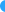 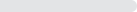 B.具有超强的人际关系00%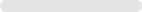 C.能与现实环境保持接触 (答案)1352%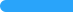 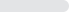 D.在任何情况下，能做到个性发挥1144%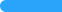 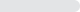 选项小计比例A.教育目的服务的728%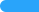 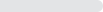 B.教师和学生服务的312%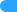 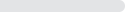 C.特定的教学服务的 (答案)1040%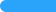 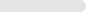 D.当前工作服务的520%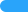 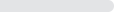 选项小计比例A.自由联想 (答案)1040%B.系统脱敏14%C.厌恶疗法832%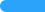 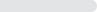 D.强化和惩罚624%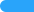 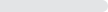 选项小计比例A.网络成瘾者的上网行为在个人生活中占据统治地位14%B.网络成瘾者对上网有一种难以控制的强烈渴望00%C.严重的网络成瘾者会把自己封闭起来624%D.造成中学生网络成瘾的原因很简单 (答案)1872%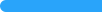 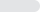 选项小计比例A.应结合学生的需求特点培养学习兴趣312%B.应指导学生调节认知以应对学习压力728%C.可以用外部学习动机强化内部学习动机 (答案)1248%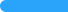 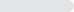 D.应帮助学生制定学习计划，改进学习方法312%